Obec RENČIŠOV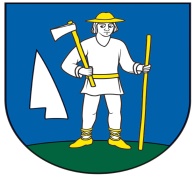 OBECNÝ ÚRAD V RENČIŠOVE, 082 63		Zápisnica z 2. zasadnutia OZ v Renčišove konaného dňa 08. 05. 2022 o 18.00 hod.Prítomní:  poslanci podľa prezenčnej listiny v počte 5 osoby Miroslav Paločko – starosta obce           Anna Sabolová – zapisovateľka		 Ján Paločko Neprítomní: -Zasadnutie obecného zastupiteľstva viedol starosta obce – Miroslav Paločko, ktorý  privítal  prítomných  poslancov a skonštatoval, že zasadnutie OZ je uznášania  schopné nakoľko je trojpätinová účasť. Potom predložil návrh programu.Návrh programu: Plnenie rozpočtu obce za IV. štvrťrok 2021.Záverečný účet obce za rok 2021.Výročná správa obce za rok 2021.Plnenie rozpočtu za I. štvrťrok 2022.Prerokovanie opätovného zaradenia majetku obce.Schválenie prijatia úveru na prefinancovanie projektu „Multifunkčné ihrisko v obci Renčišov“Rôzne - diskusia.Záver.K tomuto programu neboli žiadne pripomienky ani doplnky. Program rokovania bol schválený.K bodu 1 – Plnenie rozpočtu obce za IV. štvrťrok 2021Starosta obce predložil poslancom plnenie rozpočtu obce za IV. štvrťrok 2021. Účtovníčka obce ich oboznámila s jednotlivými položkami príjmov a výdavkov rozpočtu. Poslanci k tomuto plneniu nemali žiadne pripomienky. K tomuto bodu bolo prijaté uznesenie.K bodu 2 – Záverečný účet obce za rok 2021.Účtovníčka obce predložila poslancom na prerokovanie a schválenie Záverečný účet obce za rok 2021.Prebytok/schodok rozpočtového hospodárenia za rok 2021Prebytok rozpočtu v sume 10.600,53 EUR  zistený podľa ustanovenia § 10 ods. 3 písm. a) a b) zákona č. 583/2004 Z.z. o rozpočtových pravidlách územnej samosprávy a o zmene a doplnení niektorých zákonov v znení neskorších predpisov, navrhujeme použiť na :	tvorbu rezervného fondu 	8.150,83 EUR oprava minulých rokov 	2.449,70 EURZostatok finančných operácií podľa § 15 ods. 1 písm. c) zákona č. 583/2004 Z.z. o rozpočtových pravidlách územnej samosprávy a o zmene a doplnení niektorých zákonov v znení neskorších predpisov v sume 9.095,01 EUR, bol vysporiadaný z :rezervného fondu	9.095,01 EUR Na základe uvedených skutočností navrhujeme tvorbu rezervného fondu za rok 2021 vo výške 17.245,84 EUR. Poslanci sa dôkladne oboznámili s týmto Záverečným účtom a jednohlasne ho schválili bez výhrad. Následne schválili aj tvorbu rezervného fondu za rok 2021 vo výške prebytku hospodárenia 17 245,84 EUR.K tomuto bodu bolo prijaté uznesenie.K bodu 3 – 	Výročná správa obce za rok 2021.Účtovníčka obce predložila poslancom na prerokovanie a schválenie Výročnú správu obce za rok 2021.Pri vypracovávaní výročnej správe bola zistená chyba na na účte 08820. V účtovníctve je na účte 08820 zostatok 384,22 €. Odpisy píly sú k 31.12.2021 vo výške 466,08 €.Chyba pri účtovaní bola prenášaná z roku 2020. 30.09.2020 bolo na účte 08820 účtované vyradenie v sume 850,30 €. Na účte 08820 boli k 30.09.2020 zaúčtované iba odpisy vo výške 29,13 €.Na základe uvedených skutočností navrhujeme opravu účtovného zápisu na účte 08820 v sume 850,30 €. Poslanci sa dôkladne oboznámili s touto Výročnou správou a jednohlasne ju schválili bez výhrad. Následne schválili aj opravu účtovného zápisu na účte 08820 v sume 850,30 €. K tomuto bodu bolo prijaté uznesenie.K bodu 4 – Plnenie rozpočtu obce za I. štvrťrok 2022Starosta obce predložil poslancom plnenie rozpočtu obce za I. štvrťrok 2022. Účtovníčka obce ich oboznámila s jednotlivými položkami príjmov a výdavkov rozpočtu. Poslanci k tomuto plneniu nemali žiadne pripomienky. K tomuto bodu bolo prijaté uznesenie.K bodu 5 - Prerokovanie opätovného zaradenia majetku obceStarosta obce predložil poslancom návrh na opätovné zaradenie majetku obce. Vybrané majetkové položky boli v minulých rokoch plne odpísané a vyradené, ale stále sú využívané. Starosta obce navrhol zaradiť do majetku obce nasledovné položky a zároveň aj opravné položky k týmto položkám:Poslanci sa dôkladne oboznámili s položkami a jednohlasne ich zaradenie bez výhrad schválili. K tomuto bodu bolo prijaté uznesenie.K bodu 6 - Schválenie prijatia úveru na prefinancovanie projektu „Multifunkčné ihrisko v obci Renčišov“Poslanci sa dôkladne oboznámili s podmienkami úveru a jednohlasne schválili prijatie úveru bez výhrad.K tomuto bodu bolo prijaté uznesenie.Starosta oznámil,  že boli vyčerpané všetky body,  poďakoval za účasť a ukončil zasadnutie......................                .........................  Miroslav Paločko                        František Ondrej   starosta obce                          zástupca starostuOverovatelia:  Jozef Paločko            ......................               Pavol Andráš             ......................Zapisovateľka: Ing. Anna Sabolová       ......................Obec RENČIŠOVOBECNÝ ÚRAD V RENČIŠOVE, 082 63UZNESENIE č. 3/2022z 2. riadneho zasadnutia Obecného zastupiteľstva obce Renčišov zo dňa 08. 05. 2022.Obecné zastupiteľstvo v RenčišoveschvaľujePlnenie rozpočtu obce za IV. štvrťrok 2021.....................                 .....................   Miroslav Paločko                      František Ondrej      starosta                          zástupca starostu Obec RENČIŠOVOBECNÝ ÚRAD V RENČIŠOVE, 082 63UZNESENIE č. 4/2022z 2. riadneho zasadnutia Obecného zastupiteľstva obce Renčišov zo dňa 08. 05. 2022.Obecné zastupiteľstvo v RenčišoveschvaľujeZáverečný účet obce za rok 2021Tvorbu rezervného fondu za rok 2021 vo výške 17.245,84 EUR. .....................                 .....................   Miroslav Paločko                      František Ondrej      starosta                          zástupca starostu Obec RENČIŠOVOBECNÝ ÚRAD V RENČIŠOVE, 082 63UZNESENIE č. 5/2022z 2. riadneho zasadnutia Obecného zastupiteľstva obce Renčišov zo dňa 08. 05. 2022.Obecné zastupiteľstvo v RenčišoveschvaľujeVýročnú správu obce za rok 2021Opravu účtovného zápisu na účte 08820 v sume 850,30 €. .....................                 .....................   Miroslav Paločko                      František Ondrej      starosta                          zástupca starostu Obec RENČIŠOVOBECNÝ ÚRAD V RENČIŠOVE, 082 63UZNESENIE č. 6/2022z 2. riadneho zasadnutia Obecného zastupiteľstva obce Renčišov zo dňa 08. 05. 2022.Obecné zastupiteľstvo v RenčišoveschvaľujePlnenie rozpočtu obce za I. štvrťrok 2022.....................                 .....................   Miroslav Paločko                      František Ondrej      starosta                          zástupca starostu Obec RENČIŠOVOBECNÝ ÚRAD V RENČIŠOVE, 082 63UZNESENIE č. 7/2022z 2. riadneho zasadnutia Obecného zastupiteľstva obce Renčišov zo dňa 08. 05. 2022.Obecné zastupiteľstvo v RenčišoveschvaľujeZaradenie do majetku obce nasledovné položky a zároveň aj opravné položky k majetku:.....................                 .....................   Miroslav Paločko                      František Ondrej      starosta                          zástupca starostu Hospodárenie obce Skutočnosť k 31.12.2021 v EURSkutočnosť k 31.12.2021 v EURBežné  príjmy spolu59.916,18z toho : bežné príjmy obce 59.916,18Bežné výdavky spolu50.465,95z toho : bežné výdavky  obce 50.465,95Bežný rozpočet9.450,23Kapitálové  príjmy spolu13.479,59z toho : kapitálové  príjmy obce 13.479,59Kapitálové  výdavky spolu12.329,29z toho : kapitálové  výdavky  obce 12.329,29Kapitálový rozpočet 1.150,30Prebytok/schodok bežného a kapitálového rozpočtu10.600,53Vylúčenie z prebytku/Úprava schodku HČ0,00Upravený prebytok/schodok bežného a kapitálového rozpočtu10.600,53Príjmové finančné operácie s výnimkou cudzích prostriedkov 9.095,01Výdavkové finančné operácie s výnimkou cudzích prostriedkov0,00Rozdiel finančných operácií9.095,01Príjmy spolu  82.490,78VÝDAVKY SPOLU62.795,24Hospodárenie obce 19.695,54Vylúčenie z prebytku/Úprava schodku HČ0,00Vylúčenie z prebytku/Úprava schodku PČ0,00Úprava hospodárenia o nevyčerpaný úver 0,00Upravené hospodárenie obce19.695,54PoložkaSuma v €Akcie VVS230.837,18Verejné osvetlenie  5.157,37Požiarna striekačka  2.456,72Vysielač - internet  1.161,79PoložkaSuma v €Akcie VVS230.837,18Verejné osvetlenie  5.157,37Požiarna striekačka  2.456,72Vysielač - internet  1.161,79